CHORÈMEDynamiques des espaces productifs français en Europe et dans le monde.L’organisation spatiale du territoire français et ses dynamiques géographiques.Comment s’organise spatialement le territoire français ?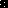 